UNIVERSITY OF VIRGINIA HEALTH SYSTEM, MEDICAL CENTER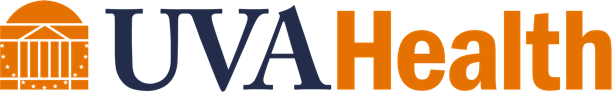 PTO LEAVE DONATION FORMDonor’s Last Name_______________________ First Name ____________________ MI _____Employee ID# _____________ Department/Unit __________________________________Home Phone ________________________ Work Phone _______________________________My identity _____shall be revealed _____shall not be revealed to potential recipient.I wish to donate _____ hours of PTO to _____________________________________________.						Recipient’s NameSend completed form to Human Resources Solution Center, Box 400127 or FAX 924-4042Revised 1.15.21DONOR’S CERTIFICATION:  I understand and agree to the following provisions:Donations to a recipient shall be made in four (4) or eight (8) hour increments with a minimum donation of eight (8) hours.  I can reclaim my donation only if my donation form has not yet been processed.I must have a minimum balance of 40 hours remaining in my PTO account after donation. ____________________________________________          ________________Donor’s Signature                                                                   DateHR Office Use OnlyDate and time donation form received:  Date____________________ Time______________Hours of PTO transferred:  ________   Date PTO transferred:  _____________________Donated PTO not eligible for transfer: _________hours   Reason:  _______________________________________________________________________________________________________________________________________________          ________________Human Resources Representative’s Signature                                       Date